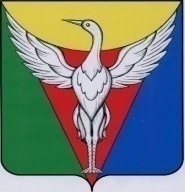 АДМИНИСТРАЦИЯ ЛЫСКОВСКОГО СЕЛЬСКОГО ПОСЕЛЕНИЯОКТЯБРЬСКОГО МУНИЦИПАЛЬНОГО РАЙОНА ЧЕЛЯБИНСКОЙ ОБЛАСТИРАСПОРЯЖЕНИЕ______________________________________________________________________от  26.03.2021 г.  №   15                                                                           		О   поддержке инициативных проектов В соответствии с Федеральным законом от 06 октября 2003 года                          № 131-ФЗ «Об общих принципах организации местного самоуправления в Российской Федерации», Законом Челябинской области от 22 декабря 2020 года № 288-ЗО «О некоторых вопросах правового регулирования отношений, связанных с инициативными проектами, выдвигаемыми для получения финансовой поддержки за счет межбюджетных трансфертов из областного бюджета», Решением Совета депутатов Лысковского сельского поселения от 30.12.2020г. № 21 «Об утверждении Положения о реализации Закона Челябинской области «О некоторых вопросах правового регулирования отношений, связанных с инициативными проектами, выдвигаемыми для получения финансовой поддержки за счет межбюджетных трансфертов из областного бюджета» на территории Лысковского сельского поселения Октябрьского муниципального района», протоколом заседания муниципальной конкурсной комиссии по отбору  инициативных проектов,  допущенных к  конкурсному отбору № 1 от 24.03.2021 г.:  1. В  соответствии  со  ст. 6 закона  Челябинской  области    от   22.12.2020 г.   № 288-ЗО «О некоторых вопросах правового регулирования отношений, связанных с инициативными проектами, выдвигаемыми для получения финансовой поддержки за счет межбюджетных трансфертов из областного бюджета», протоколом заседания муниципальной конкурсной комиссии по отбору инициативных проектов, допущенных до конкурсного отбора от 24.03.2021г. № 1  поддержать  инициативные проекты «Благоустройство при клубной территории и ремонт крыльца СДК (сельский дом культуры)» с. Лысково и «Благоустройство территории памятника «Скорбящая Мать»» с. Лысково и продолжить работу по их реализации.2. Настоящее распоряжение  вступает в силу с момента подписания.Глава Лысковского сельского поселения                                                    В.И. Оплетаев